23/02/2021BionexoResultado da Tomada de PreçosNº20210802M013HMI"O Instituto de Gestão e Humanização – IGH, entidade de direito privado e sem fins lucrativos,classificado como Organização Social, vem tornar público o Resultado da Tomada de Preços,com a finalidade de adquirir bens, insumos e serviços para o HMI - Hospital Estadual Materno-Infantil Dr. Jurandir do Nascimento, com endereço à Av. Perimetral, s/n, Qd. 37, Lt. 14, sala 01,Setor Coimbra, Goiânia/GO, CEP: 74.530-020.Bionexo do Brasil LtdaObjeto: ODONTOLOGICOSRelatório emitido em 23/02/2021 16:45 Tipo de Compra: Cotação via Bionexo/ E-mailData da publicação: Goiânia, 23 de Fevereiro de 2021."CompradorIGH - Hospital Materno Infantil (11.858.570/0002-14)Rua R 7, esquina com Av. Perimetral s/n - Setor Oeste - GOIÂNIA, GO CEP: 74.530-020Relação de Itens (Confirmação)Pedido de Cotação : 156108082COTAÇÃO Nº 7447 - MATERIAIS ODONTOLÓGICOS - HMI MARÇO/2021Frete PróprioObservações: *PAGAMENTO: Somente a prazo e por meio de depÃ³sito em conta PJ do fornecedor. *FRETE: SÃ³ serÃ£oaceitas propostas com frete CIF e para entrega no endereÃ§o: RUA R7 C/ AV PERIMETRAL, SETOR COIMBRA,GoiÃ¢nia/GO CEP: 74.530-020, dia e horÃrio especificado. *CERTIDÃES: As CertidÃMes Municipal, Estadual de GoiÃs,Federal, FGTS e Trabalhista devem estar regulares desde a data da emissÃ£o da proposta atÃ a data do pagamento.*REGULAMENTO: O processo de compras obedecerÃ ao Regulamento de Compras do IGH, prevalecendo este emrelaÃ§Ã£o a estes termos em caso de divergÃncia.Tipo de Cotação: Cotação NormalFornecedor : Todos os FornecedoresData de Confirmação : TodasFaturamentoMínimoValidade daPropostaCondições dePagamentoFornecedorPrazo de EntregaFrete ObservaçõesG R Silva EireliAPARECIDA DE GOIÂNIA - GOlucas uryel oliveira silva - 623548-3 dias apósconfirmação1R$ 250,000015/02/202130 ddlCIFnull5108vendas4.dentalmed@gmail.comMais informaçõesProgramaçãode EntregaPreçoUnitário FábricaPreçoValorTotalProdutoCódigoFabricante Embalagem Fornecedor ComentárioJustificativaRent(%) QuantidadeUsuário;FORNECEDORESJFC E CREMERNÃO ATINGEMVALOR DETiagoFarias DeSouzaALGODAOROLETES PCT-00UN - PACOTEALGODAOROLETE - SOFTG R SilvaEireliR$R$R$3,50001234520736-----11nullnullnull1 Pacote3,5000 0,00001FATURAMENTOMINIMO19/02/202113:03TiagoFarias DeSouzaFIO DEODONTO PARAAPARELHO;FORNECEDORJFC NÃO ATINGEVALOR DEFATURAMENTOMINIMOARCO PRE-CONT.NITI 0.012GRANDE -G R SilvaEireliR$R$R$12,5000383661 Unidade1 Pacote12,5000 0,0000ORTODONTICOUNIDADE19/02/2021-MORELI13:03TiagoFarias DeSouzaBANDA MATRIZDE ACO 0.05X 5 38410X500M - PACOTEMATRIZ -MICRODONTG R SilvaEireliR$R$R$2,80001-2,8000 0,000019/02/202113:03TiagoFarias DeSouzaCREMEDENTALSENSODYNEB.SODIO 50GR,GLAXOSMITH;FORNECEDORJFC NÃO ATINGEVALOR DEFATURAMENTOMINIMOBICARBONATO P/200G USOODONTOLOGICOUNIDADEG R SilvaEireli200GBIODINAMICAR$R$R$19,00003845338561BG1 Unidade1 Unidade19,0000 0,0000-19/02/202113:03TiagoFarias DeSouza;FORNECEDORCOMPOSITOP/DENTE POST. EANT.COR DA1 -UNIDADERESINACOMPOSTAOPALLIS -JFC NÃO ATINGEVALOR DEFATURAMENTOMINIMOG R SilvaEireliR$R$R$55,00001null55,0000 0,0000OPALLIS - FGM19/02/202113:03https://www.bionexo.com.br/jsp/RelatPDC/relat_adjudica.jsp1/2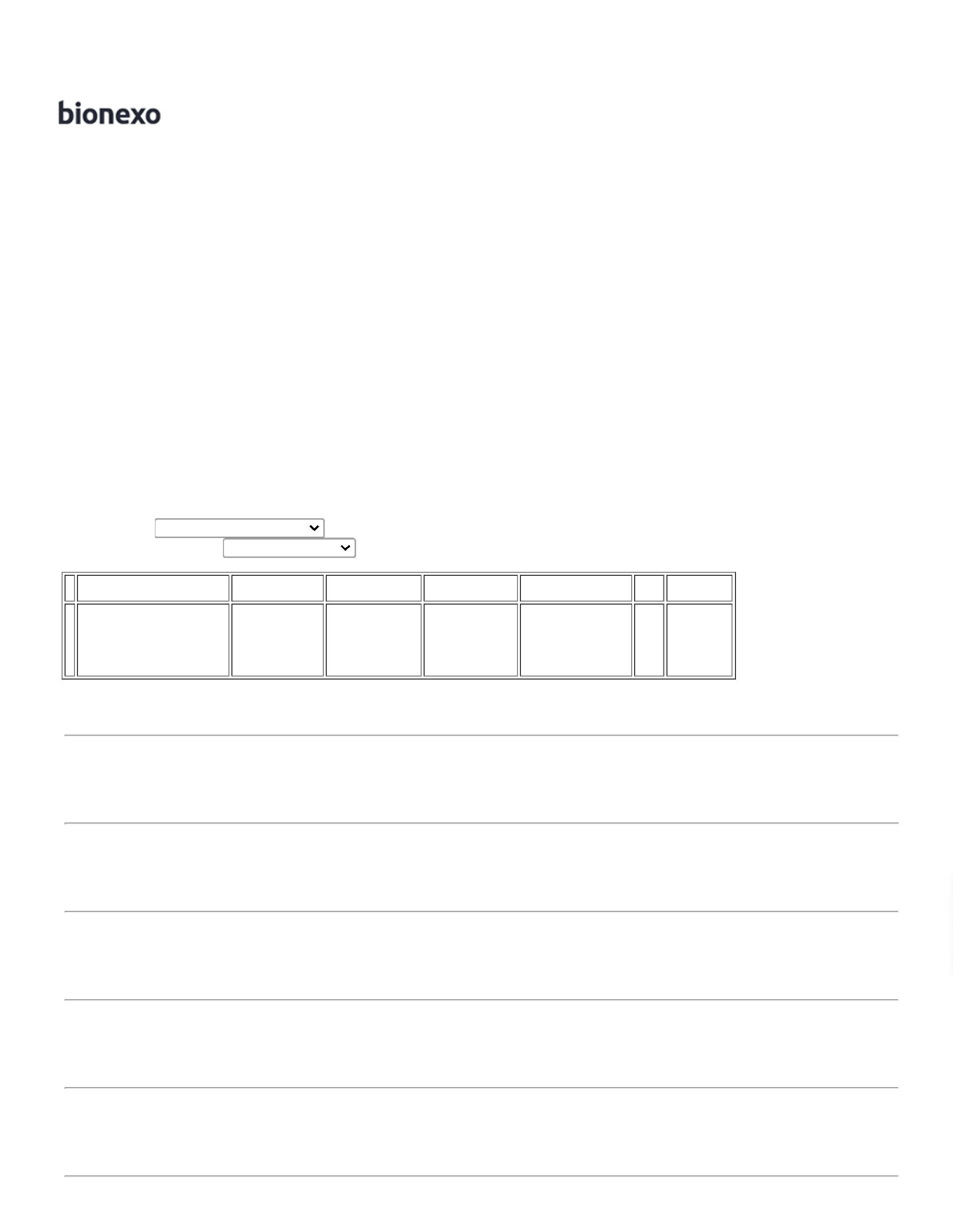 23/02/2021Bionexo6COMPOSITO38562-RESINACOMPOSTAOPALLIS -1G R SilvaEirelinull-R$R$1 UnidadeR$TiagoP/DENTE POST. EANT.COR DA2 -UNIDADE55,0000 0,000055,0000 Farias DeSouzaOPALLIS - FGM19/02/202113:03TiagoFarias DeSouzaACIDOFOSFORICO37% C/3SERINGAS -ANGELUS;FORNECEDORJFC NÃO ATINGEVALOR DEFATURAMENTOMINIMOG R SilvaEireliR$R$R$6,75007893176038617385942114342453386733869938646--------11111111nullnull1 Unidade1 Unidade1 Unidade5 Unidade1 Unidade1 Unidade1 Unidade1 Unidade6,7500 0,000019/02/202113:03TiagoFarias DeSouza;FORNECEDORELASTICOCORRENTE -MORELIJFC NÃO ATINGEVALOR DEFATURAMENTOMINIMOG R SilvaEireliR$R$R$12,000012,0000 0,000019/02/202113:03TiagoFarias DeSouza;FORNECEDORELASTICOCORRENTE -MORELIJFC NÃO ATINGEVALOR DEFATURAMENTOMINIMOG R SilvaEireliR$R$R$12,0000null12,0000 0,000019/02/202113:03TiagoFarias DeSouzaESCOVA DEROBSON -PREVENG R SilvaEireliR$R$R$12,50001011121314null--2,5000 0,000019/02/202113:03TiagoFarias DeSouzaEUGENOL -BIODINAMICAG R SilvaEireliR$R$R$12,0000null12,0000 0,000019/02/202113:03TiagoFarias DeSouza;FORNECEDORIONOMEROPARACIMENTACAO -VOCOJFC NÃO ATINGEVALOR DEFATURAMENTOMINIMOG R SilvaEireliR$R$R$70,0000SSWHIT70,0000 0,000019/02/202113:03TiagoFarias DeSouzaCorante paraResina - VOCOG R SilvaEireliR$R$R$220,0000null--220,0000 0,000019/02/202113:03TiagoFarias DeSouzaRESINA - Z250G R SilvaEireliR$R$R$18,5000COLTENE-3M18,5000 0,000019/02/202113:03TotalParcial:R$511,550018.08.0Total de Itens da Cotação: 14Total de Itens Impressos: 14TotalGeral:R$511,55001Clique aqui para geração de relatório completo com quebra de páginahttps://www.bionexo.com.br/jsp/RelatPDC/relat_adjudica.jsp2/2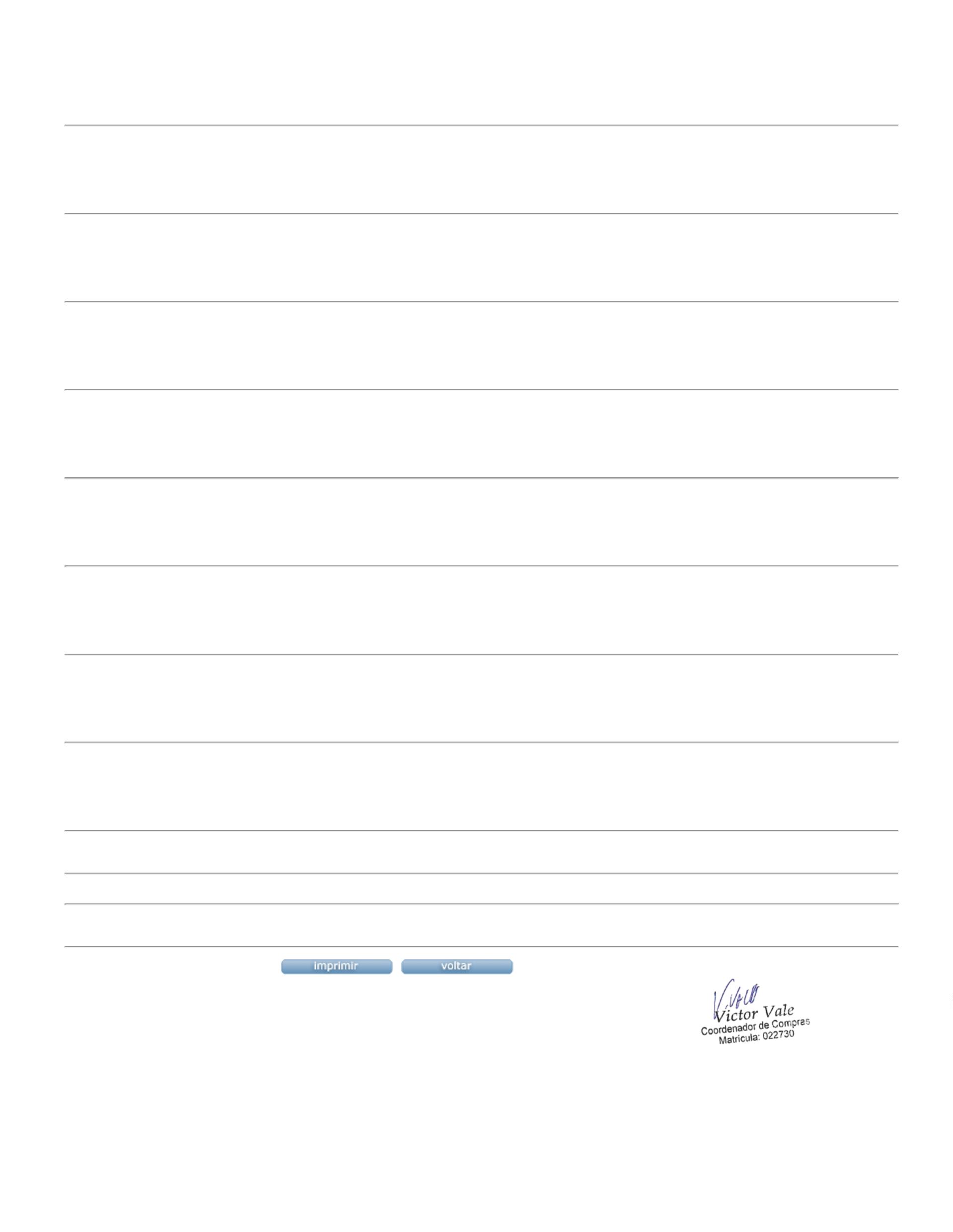 